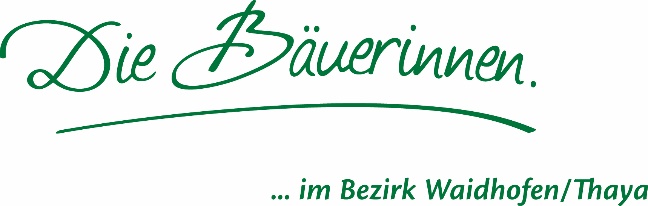 zur 2. Leitungssitzung des Vereins „Die Bäuerinnen im Bezirk/Gebiet xy“ 2019Datum: Do., 16. Mai 2020Beginn: 19 Uhr Ort: BBK xy, Musterstraße 1, 1234 MusterortTagesordnungBegrüßung und EinleitungGenehmigung des Protokolls der letzten SitzungAktuelle Informationen der BezirksbäuerinAktuelle Informationen aus der BBKEvaluierung der Bildungssaison 2019/20Planung der Bildungssaison 2020/21AllfälligesUm Eure verlässliche Teilnahme wird ersucht!Mit freundlichen GrüßenDie Schriftführerin	Die Gebietsbäuerin:Vorname Nachname eh 	Vorname Nachname eh